Project Nomination FormStart of Block: Default Question BlockQ1 Thank you for taking the time to nominate a project for the ACEC Research Institute's QBS Study.
  
The projects being nominated will be reviewed to make sure they meet the needs of the project. Final project selection will include a combination of projects from different sectors, different budget ranges, and different geographic locations. We will be reviewing all nominations over the next four weeks and then getting back to nominators if we need more information.  


If you have any questions regarding the study, please contact Prof. Paul Chinowsky at the University of Colorado Boulder at paul.chinowsky@colorado.eduQ2 Nominator Name________________________________________________________________Q3 Nominator Firm or Entity Connected With________________________________________________________________Q4 Nominator email address________________________________________________________________Q5 Name of Project________________________________________________________________Q6 Project StateAlabama  (1) Alaska  (2) Arizona  (3) Arkansas  (4) California  (5) Colorado  (6) Connecticut  (7) Delaware  (8) District of Columbia  (51) Florida  (9) Georgia  (10) Hawaii  (11) Idaho  (12) Illinois  (13) Indiana  (14) Iowa  (15) Kansas  (16) Kentucky  (17) Louisiana  (18) Maine  (19) Maryland  (20) Massachusetts  (21) Michigan  (22) Minnesota  (23) Mississippi  (24) Missouri  (25) Montana  (26) Nebraska  (27) Nevada  (28) New Hampshire  (29) New Jersey  (30) New Mexico  (31) New York  (32) North Carolina  (33) North Dakota  (34) Ohio  (35) Oklahoma  (36) Oregon  (37) Pennsylvania  (38) Rhode Island  (39) South Carolina  (40) South Dakota  (41) Tennessee  (42) Texas  (43) Utah  (44) Vermont  (45) Virginia  (46) Washington  (47) West Virginia  (48) Wisconsin  (49) Wyoming  (50) Q7 Project TypePublic  (1) Private  (2) Q8 What Type of Project is This?New Construction  (1) Renovation/Repair/Rehab/Alteration  (2) Q9 Project SectorTransportation  (1) Water/Wastewater/Environmental  (2) Manufacturing  (4) Power  (5) Industrial/Petroleum  (6) Hazardous Waste  (7) Telecommunications  (8) Governmental Facilities  (9) Educational Facilities - K-12  (10) Educational Facilities - Higher Education  (11) Other General Building  (12) Other  (13) Skip To: Q10 If Project Sector = OtherDisplay This Question:If Project Sector = OtherQ10 What type of project was this?________________________________________________________________Q11 Year Started Design2010  (4) 2011  (5) 2012  (6) 2013  (7) 2014  (8) 2015  (9) 2016  (10) 2017  (11) 2018  (12) 2019  (13) 2020  (14) Q12 Year Completed Construction2010  (4) 2011  (5) 2012  (6) 2013  (7) 2014  (8) 2015  (9) 2016  (10) 2017  (11) 2018  (12) 2019  (13) 2020  (14) Q13 Why did you choose this project to nominate for the project?________________________________________________________________________________________________________________________________________________________________________________________________________________________________________________________________________________________________________________________________Q14 Lead Design Firm________________________________________________________________Q15 Design Firm Contact Name________________________________________________________________Q16 Contact E-Mail________________________________________________________________Q17 Project Owner________________________________________________________________Q18 Owner Contact Email if known________________________________________________________________Q19 Total Design Fee (Approximate)________________________________________________________________Q20 Total Construction Cost (Approximate)________________________________________________________________Q21 What was the delivery system used for the project?Design-Bid-Build  (1) Design-Build  (2) CM at Risk  (3) Other  (4) Don't Know  (5) Q22 What was the Design Procurement Process used for the project?QBS  (1) Best Value  (2) Low Bid  (3) Sole Source  (4) Other  (5) Q23 How important was price in selection of the design firmExtremely important  (1) Very important  (2) Moderately important  (3) Slightly important  (4) Not at all important  (5) Not Known  (6) Q24 What was the procurement process used for construction servicesQBS  (1) Best Value  (2) Low Bid  (3) Sole Source  (4) Other  (5) Don't Know  (6) Q25 How important was price in selection of the construction firmExtremely important  (1) Very important  (2) Moderately important  (3) Slightly important  (4) Not at all important  (5) Not Known  (6) Q26 How successful was the project in meeting design schedule milestones?All milestones were successfully met  (1) Most milestones were successfully met  (2) About half of the milestones were met  (3) Less than half of the milestones were met  (4) Unknown  (5) Q27 How successful was the project in meeting construction schedule milestones?All milestones were successfully met  (1) Most milestones were successfully met  (2) About half of the milestones were met  (3) Less than half of the milestones were met  (4) Unknown  (5) Q28 Did the project meet the anticipated completion date?Yes - met the original date  (1) Yes - met a revised completion date agreed upon by the stakeholders  (2) No -  the project was delayed  (3) Display This Question:If Did the project meet the anticipated completion date? = No -  the project was delayedQ29 How long was the project delayed (in months)?________________________________________________________________Q30 What was the level of Design Innovation on the project in your opinionNo Innovation  (1) Little Innovation  (2) Moderate Innovation  (3) Significant Innovation  (4) Don't Know  (5) Display This Question:If What was the level of Design Innovation on the project in your opinion != Don't KnowQ31 Comments you would like to add regarding the level of innovation on the project.________________________________________________________________________________________________________________________________________________________________________________________________________________________________________________________________________________________________________________________________Q32 What was the level of project success from a designer perspectiveVery High  (1) High  (2) Moderate  (3) Low  (4) Very Low  (5) Don't Know  (8) Display This Question:If What was the level of project success from a designer perspective != Don't KnowQ33 Comments you would like to add regarding the level of success on the project from the designer perspective.________________________________________________________________________________________________________________________________________________________________________________________________________________________________________________________________________________________________________________________________Q34 What was the level of project success from an owner perspectiveVery High  (1) High  (2) Moderate  (3) Low  (4) Very Low  (5) Don't Know  (8) Display This Question:If What was the level of project success from an owner perspective != Don't KnowQ35 Comments you would like to add regarding the level of success on the project from the owner perspective.________________________________________________________________________________________________________________________________________________________________________________________________________________________________________________________________________________________________________________________________Q36 What was the level of project success from a contractor perspectiveVery High  (1) High  (2) Moderate  (3) Low  (4) Very Low  (5) Don't Know  (8) Display This Question:If What was the level of project success from a contractor perspective != Don't KnowQ37 Comments you would like to add regarding the level of success on the project from the contractor perspective.________________________________________________________________________________________________________________________________________________________________________________________________________________________________________________________________________________________________________________________________Q38 Would you be willing to complete an additional survey or do an interview regarding this project?Yes  (1) No  (2) Q39 Would you say this project is typical of the projects your firm works on?Yes  (1) No  (2) Don't Know  (3) Q40 Any other comments about the project or the nomination you would like to add?________________________________________________________________________________________________________________________________________________________________________________________________________________________________________________________________________________________________________________________________End of Block: Default Question BlockPage Break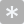 Page BreakPage BreakPage BreakPage BreakPage BreakPage BreakPage BreakPage BreakPage BreakPage Break